 作 者 推 荐贝蒂·查斯克奖得主苏菲·麦金托什（Sophie Mackintosh）作者简介：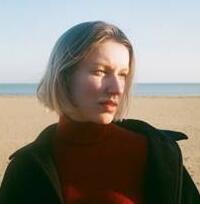 苏菲·麦金托什（Sophie Mackintosh） 是备受评论界好评的处女作小说《水疗法》（The Water Cure）的作者，这部作品入围了2018年布克奖长名单，并荣获了贝蒂·查斯克奖（Betty Trask Award）。她的小说和散文发表在《格兰塔》（Granta）、《纽约时报》（The New York Times）、《白回顾杂志》（The White Review）、和《激烈飞行》（The Stinging Fly）等报刊杂志上。苏菲·麦金托什的处女作《水疗法》已经授权捷克、俄罗斯、土耳其和中国。中文书名：《蓝票》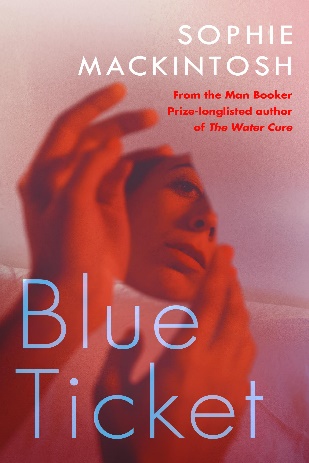 英文书名：BLUE TICKET作    者：Sophie Mackintosh出 版 社：Doubleday代理公司：David Higham /ANA/Claire Qiao页    数：272页出版时间：2020年6月代理地区：中国大陆、台湾审读资料：电子稿类    型：小说内容简介：    《蓝票》是一部十分贴近当下的小说，它的节奏和主题都是由作者精心构思的。苏菲·麦金托什（Sophie Mackintosh）敢于尝试和挑战自己的写作，也敢于面对令人不安的事实。    我是一个温血的雌性动物。我是一个体内带有另一个玩偶的玩偶。我就像那只鸡，那只我某天把它开膛破肚，却发现自己忘记摘除它的内脏的那只鸡，在它的胃袋里，还装着它最后的晚餐……    谁也没有办法预测，何时会轮到你，但是按照那些爱耍阴谋诡计的姑娘们的说法，如果你想快点儿的话，就要多喝牛奶，多吃黄油。和这些小道消息相比，有一件事情确定无疑，那就是等待结束之后：当那一抹红色降临到你的内裤上时，你必须穿上你的礼服，前往最近的抽奖站。    卡拉（Calla）知道彩票是怎么运作的。每个人都一样。在你第一次流血的那一天，你要到抽奖站去弄清楚你将成为一个怎样的女人。一次简单的碰运气：白票还是蓝票白票将给你带来孩子。蓝票则给你带来自由。    这种碰运气，可以把你从可怕的选择压力中释放出来，但是，一旦你拿到了票据，你就没有回头路了。如果你赋予的生命是错误的呢？如果你觉得自己不值得或没有资格拥有这样的生活呢？当走到了这一步，会发生什么呢？    《蓝票》以苏菲特有大气的、富于感情的、时而带有克罗南伯格式散文风格的文笔娓娓道来，无论从文学上还是商业上，都有巨大的可能获得成功。有一个世界，所有的女人在自己第一次月经到来之后，都要前往抽奖中心进行抽奖，这里的抽奖是打引号的，因为这是一次意义非凡的抽奖。一共有两个结果，白票和蓝票。抽到白票，你将获得孩子，但不得不成这个世界里生殖的机器；抽到蓝票，你将获得自由，但在你的人生中，你将失去成为母亲的资格。想想看，如果你是故事里的女人，你希望自己抽到的是白票，还是蓝票呢？而这样精彩而且大气的设置就发生在今天要给您介绍的小说里，来自作者 Sophie Mackintosh 的最新小说 BLUE TICKET，蓝票。故事的主人公叫做CALLA，这一年，她十四岁了，和青春一起到来的是她的初潮。在爸爸妈妈的陪伴下，她前往抽奖中心进行抽奖，在这之前，她并不知道自己到底想要什么。只是，她看到过抽到白票的女人是如何的被作为生殖的工具，就像是蚂蚁群中的蚁后。不知道是否应该感到幸运，她抽到的是蓝票。她是自由的。但是，有一颗奇怪的种子在CALLA的内心播种下去，母爱是可以通过强制手段从人的基因中删除的吗？她隐约地感到，渴望成为母亲情感一旦发芽，就将不可挽回地改变一个女人的命运。这种危险的火光也一定光顾过别的女人的人生，一定的。直到十六年后的的某一天，她遇到了一个被她称作R的男人。他们是在酒吧里遇见的，CALLA觉得自己陷入了爱河，也就在这个时候，爱情送了她一个烫手的礼物，她怀孕了。“这是违法的，你绝对不可以要这个孩子。”CALLA的主治医生DOCTOR A语气严厉地对她说。在这个世界，每个女人都必须定期地接受医生的检查。“CALLA，他们还会给你另一条路。”“是可以再去一次抽奖中心吗？或许这一次我可以抽到一张白票呢？”“亲爱的，别傻了，票一旦我在手中，就没有回头路，你去一千次，结果都会是一样的白票。我指的是他们会将你放逐。”很快，管理这个世界的密使就盯上了这个女孩。很快，CALLA发现这个叫R的男人也是密使。该死！她的孩子不会有一个父亲了。什么父爱，什么家庭，都只能见鬼去。她在恐惧中等待，而既定的命运却迟迟不来。折让CALLA更加无力，没有人站在她这一边，她是孤零零的一个人，肚子里还有一个会逐渐长大的孩子。你应该猜到了，CALLA选择了放逐，她在自己的日记中写下了这样的话：“好好保护自己，要勇敢，做好一切准备！”密使给了她一个黄色的信封，打开，里面什么都没有。唯一的指示是让她一直向北。就这样，CALLA背叛了自己抽到的白票，这是无数女孩梦想的结果。当然，她也将为自己的背叛付出代价。这一路上，CALLA无法入住任何的酒店，甚至最差的汽车旅馆都不行。她碰见了形形色色的男人。有一个拥有电影明星一般英俊面庞的男人想她伸出过援手，她得以在一个旅馆栖息一晚。也碰见了一个本来热情无限，最后却对她拳打脚踢的流氓。当她浑身是血被赶到大街上的时候，一个叫做MARISOL的女孩救了她。这个女人给了一席话给了CALLA无限的力量，她说：“我有一个理论，如果这个世界向你投来监视的目光，试图控制你的一举一动，那么，不要丢失掉自己的目光，因为你必须让这个世界明白，你是对的，它是错的。为了这个，我们还有很多事情要做。”她们找到了一个小木屋，比起躲躲藏藏的各条街道，这实在是一个理想的栖息之所。也是在这里，CALLA和MARISOL聊起了孩子和爱情。一次，她们在森林里散步，MARISOL大喊：“我的名字叫MARISOL，我希望把一种真实带到这个世界上。”紧接着，CALLA也大喊起来：“我的名字叫CALLA，我想成为一个母亲，因为……”她卡住了，这理由并不是那么容易能够喊出来，CALLA仔细想了一下，她接着说：“因为，因为我身体里的每个细胞都在告诉我，这件事情干是对的。我想有一次自己的选择。”但是，就是因为这样一件对的事情，CALLA 和 MARISOL 却不得不做许多错的事。她们曾经透过别的流浪汉的帐篷，他们抢过别人手上的食物，当一个女人袭击他们的木屋的时候，他们还因为自卫而杀死了这个女人。后来，他们流浪到海边，CALLA产期将近，她甚至拿着一把刀进入了一个女人的房间，威胁那个女人。也是在这种极端的情境下，CALLA生下了那个孩子，她早在树林里就想好了名字：NOVA。可是，一个刚生下宝宝的女人怎么可能对抗这个冰冷而巨大的世界呢？在危险中，NOVA被抢走了，危险中，是DOCTOR A拯救了崩溃中的CALLA。抢走NOVA的，不是别人，就是CALLA绝对信任的MARISOL，她才是那个藏得最深的密使。原来这个女人和CALLA的情况一模一样，她也是抽到了蓝票，也是剩下了一个孩子，不同的是，她和这个世界做了交易，只要她能够带回一个蓝票孩子，她就可以和她儿子一起，远走高飞。CALLA成为一个彻底的失败者，一切都结束了。她将永远地失去自己的孩子，永远地失去自己的生活，永远地被放逐在一个遥远的地方。这篇小说的结局没有一点光亮，就连结局都是一个玫瑰色的圈套。CALLA被流放之后，常常会梦见MARISOL，这个从向日葵田走来的女人将和她还有那个可爱的孩子团聚。但这是梦，而梦总是会醒的。当CALLA睁开双眼，这个世界的抽奖中心依旧照常工作，无数14岁的少女依然排着队，等待是白票，还是蓝票的安排。好的故事说完了。值得补充的是，在新女性，新女权的风潮席卷文化艺术领域的今天，女性的身份认同，性别权力等许多议题都得以在文学中进行讨论，作家们也不断以杰出的故事为载体，促成大众对女性的认知更新。加拿大作家阿特伍德的寓言小说《使女的故事》被改编成美剧之后，便成为一个现象级的作品。而我们今天介绍的《蓝票》无疑也是这个领域的杰作。白票，还是蓝票，背后更重要的为什么有这两种票，和现实世界中更多的各种各样的针对女性的票。我们真实的世界里，是否也存在着白票和蓝票呢？好好找找，应该不难找到吧。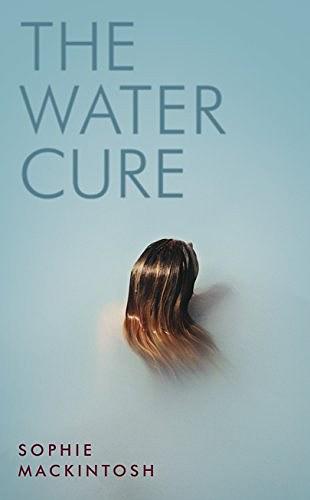 中文书名：《水疗》英文书名：THE WATER CURE作    者：Sophie Mackintosh出 版 社：Hamish Hamilton代理公司：DHA/ANA/Claire Qiao出版时间：2018年7月代理地区：中国大陆、台湾类    型：小说 本书中文简体字版已授权内容简介：在一处避世独处的港湾，国王为自己的妻子和三个女儿圈出一片地界。这片土地的边界被严防死守，在森林中，国王拉起一片带刺的金属网，在海洋中，国王放置了浮漂。国王的意思很明确：任何人，不得入内；任何人，不得窥视；任何人，不得离开。因为这个国家不安全，因为在大陆上，有专门伤害女性的男人。作为父亲和丈夫，国王要做好万全的准备。在这处港湾中，王后和女儿们是安全的。在这里，她们要按照“规矩”生活——水疗法。这一规矩是国王创造的，是他们释放自己感觉情绪的方式，每次使用水疗法时，都会进行庆典，一切被打点得精致、美好、高尚，所以他的女儿丽雅，格蕾丝和斯凯完全不用去碰触国王他们曾经知道的、感受到的这个世界的糟粕。她们必须要学会观测阅读一些迹象，比如身体上的症状，鸟群的流动，天空中的不祥预兆，可能从海洋上侵袭而来的鬼魂——这样，她们才能够在危机来临的时候做好万全的准备。她们必须时刻保持警惕，因为有太多需要提防的事情，有太多无法预料的危难会发生。也有一些受到过男人迫害的女性曾来这里寻求庇护，在这里，她们被好生照顾，直到恢复健康。如果不再有受伤的女人来到这里，那么便证明这个世界正在好转。但同时，也有可能这个世界变得更加糟糕了。数年来，王后和女儿们隐居在这里，依靠自己和“规矩”生活。之后，国王去世，他们变得更加孤独而隔绝。一天，她们毕生被教导的需要避免与自我保护的“危机”终于发生了。三个男人漂流到港湾岸边，带着他们的知识、破坏与欲望。男人们要从里到外摧毁这个被精心建造和保护的宁静世界。国王曾告诉过她们，如果有男人出现，对自己好一点，给他们一人一把小刀，尽快了结。不要寄希望于他们对你仁慈。但是，如果真正的危险并不是被男人杀死，而是爱上一个男人，那将如何？如果爱情是所有疾病的集合，那又有什么能够治愈爱情？谢谢您的阅读！请将反馈信息发至：乔明睿（Claire）安德鲁﹒纳伯格联合国际有限公司北京代表处
北京市海淀区中关村大街甲59号中国人民大学文化大厦1705室, 邮编：100872
电话：010-82449026传真：010-82504200
Email: Claire@nurnberg.com.cn网址：www.nurnberg.com.cn微博：http://weibo.com/nurnberg豆瓣小站：http://site.douban.com/110577/微信订阅号：ANABJ2002